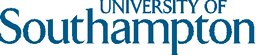 July 2015Setting Up a Health Day for Trainee Teachers: A guide for course leaders Dear Colleague,We are delighted to send you a complimentary copy of the above publication which we launched at the PSHE/ PHE conference, Healthy and effective learners: The contribution of Initial Teacher Education.  It has been written as a result of our involvement in the development and implementation of a Health and Wellbeing curriculum, which is now an embedded part of the Initial Teacher Education Courses at Southampton. We would be most interested in receiving your feedback about the toolkit and how it might be used in your institution, so that we can evaluate its potential and actual impact. We would like to follow this up in the next 6 months to find out more about your achievements in the area of health and well-being/ PSHE education.Please send us the following by contacting Jenny and Sue at the email addresses below: Your initial commentsHow the toolkit might be usedYour contact details, including a telephone number on which we could contact you. A PDF of this toolkit is available on receipt of your email address.Many thanks.Yours sincerely,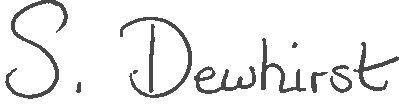 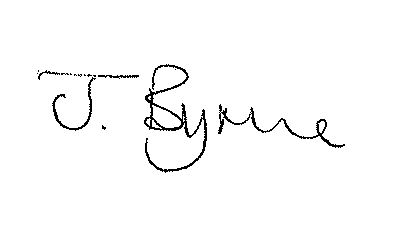 Jenny Byrne 					Sue Dewhirst   Associate Professor in Education 		Public Health Support Manager University of Southampton			Public Health England South East Centre Education 					Fulcrum 2, Solent Business Park Highfield Campus  				WhiteleySouthampton					FarehamSO17 1BJ 					Hampshire, PO15 7FN                                                                                       Tel: 01489 563151j.byrne@soton.ac.uk 				sue.dewhirst@phe.gov.uk